Manizales, noviembre 15 de 2012. Doctor JUAN PABLO ALZÁTE ORTEGAGerente EMPOCALDAS S.A. E.S.P.Referencia: Informe de evaluación de las propuestas presentadas para la Invitación Pública No. 0167 de 2012 cuyo objeto es seleccionar, en aplicación de los trámites legales correspondientes al contratista para  EL REFUERZO ESTRUCTURAL DEL EDIFICIO DE OPERACIÓN DE LA PLANTA DE TRATAMIENTO DE AGUA POTABLE DE LOS MUNICIPIOS DE NEIRA, FILADELFIA, VITERBO, VICTORIA Y EL REFUERZO ESTRUCTURAL DEL EDIFICIO DE OPERACIÓN DEL BOMBEO DE LA FLORIDA EN EL MUNICIPIO DE PALESTINA, CALDAS.Presupuesto Oficial: El presupuesto oficial del presente proceso de selección es la suma de DOSCIENTOS OCHENTA Y SEIS MILLONES CIENTO TREINTA Y SEIS MIL SETECIENTOS NOVENTA Y OCHO PESOS MCTE. ($286.136.798). INCLUIDO AIU E IVA SOBRE UTILIDADES.La fecha de cierre programada para la entrega de propuestas de la invitación de la referencia fue el día nueve (09) de noviembre de 2012, plazo dentro del cual se recepcionaron dos (02) propuestas presentadas en tiempo y oportunidad, cuyos proponentes asistieron previamente a la audiencia pública de sorteo celebrada el día 06 de noviembre de la presente anualidad; los cuales resultaron favorecidos por la ausencia de pluralidad de proponentes por lo cual se procedió a inscribirles para participar en el presente proceso de selección.El valor de las propuestas INCLUIDO IVA es:ORLANDO CASTAÑEDA FIERRO: $ 286.072.490 CONSORCIO SALGADO Y ZULUAGA: $ 285.969.903 En virtud al CAPÍTULO II de los PLIEGOS DE CONDICIONES, en la primera etapa de selección de los proponentes, se verificará el cumplimento de los requisitos relacionados con la capacidad jurídica y las especificaciones técnicas, exigidos al momento de la presentación de las propuestas, los cuales serán factores habilitantes para continuar en el proceso de selección; posteriormente se aplicarán los criterios de calificación para finalmente realizar la recomendación de adjudicación. VERIFICACIÓN DE LOS DOCUMENTOS DE LA PROPUESTA En razón a que los proponentes presentados dentro del presente proceso de selección pública no resultaron habilitados para continuar en el proceso, se procede a prescindir de la evaluación económica, esperando que los proponentes subsanen el incumplimiento presentado siempre y cuando exista oportunidad para el mismo. En consecuencia, el comité evaluador designado para tal efecto, recomienda se declare desierta la Invitación Pública No. 0167 de 2012 cuyo objeto es seleccionar, en aplicación de los trámites legales correspondientes al contratista para EL REFUERZO ESTRUCTURAL DEL EDIFICIO DE OPERACIÓN DE LA PLANTA DE TRATAMIENTO DE AGUA POTABLE DE LOS MUNICIPIOS DE NEIRA, FILADELFIA, VITERBO, VICTORIA Y EL REFUERZO ESTRUCTURAL DEL EDIFICIO DE OPERACIÓN DEL BOMBEO DE LA FLORIDA EN EL MUNICIPIO DE PALESTINA, CALDAS.NOTA: Es importante señalar, tal y como se indica en los pliegos de condiciones del presente proceso de selección, que TODOS LOS REQUISITOS FORMALES son susceptibles de ser SUBSANADOS por LOS PROPONENTES DENTRO DEL TÉRMINO CONCEDIDO PARA LA PRESENTACIÓN DE OBSERVACIONES AL PRESENTE INFORME DE EVALUACIÓN, siempre y cuando estos no se constituyan como requisito indispensable para la comparación de ofertas.Atentamente, (ORIGINAL FIRMADO)	                                        ANGELA MARÍA ZULUAGA MUÑOZ	              Profesional Unidad Jurídica		                         EMPOCALDAS S.A. E.S.P.			              (ORIGINAL FIRMADO)SERGIO HUMBERTO LOPERA PROAÑOSJefe Departamento de Planeación y Proyectos EMPOCALDAS S.A. E.S.P.K.S.L.C.ANEXO No. 01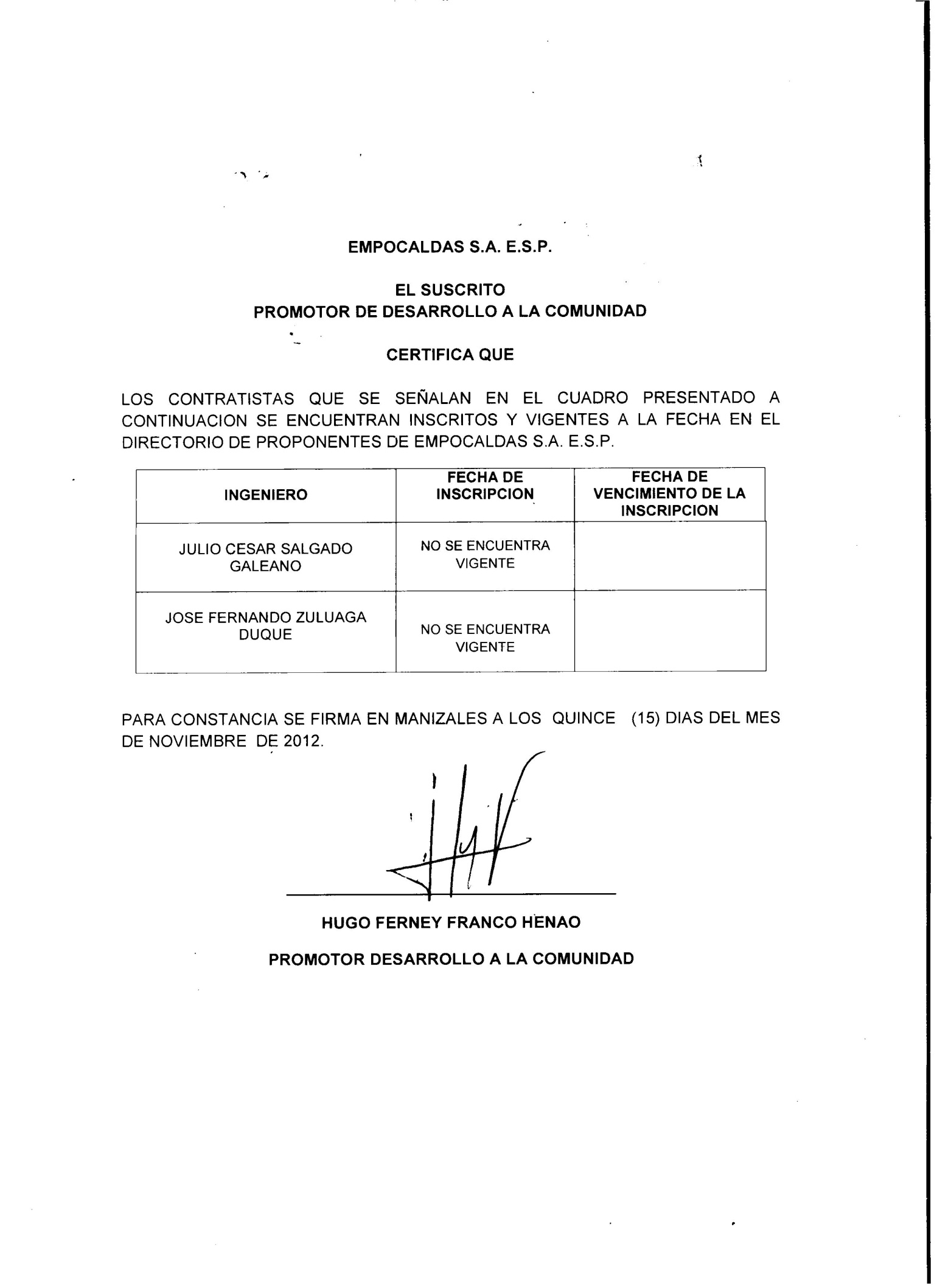 DOCUMENTOS EXIGIDOSORLANDO CASTAÑEDA FIERROCONSORCIO SALGADO Y ZULUAGACONSORCIO SALGADO Y ZULUAGAInscripción vigente en el Directorio de Proponentes de EMPOCALDAS S.A. E.S.P.SINo están inscritos ninguno de los integrantes del Consorcio el cual está conformado por Julio Cesar Salgado Galeano y José Fernando Zuluaga. NO CUMPLE(ver anexo No. 01) Certificado de existencia y representación Legal vigente, en original y con fecha de expedición no superior a treinta días.NANACopia de la tarjeta profesional en la cual se acredite una experiencia mayor a cinco (5) años a partir de la fecha de expedición de la misma, para personas naturales o jurídicas. Si el representante legal de la persona jurídica no cumpliere con la calidad exigida, la propuesta deberá ser avalada por ingeniero civil o sanitario o constructor en arquitectura e ingeniería que cumpla con las condiciones establecidas. No allegaNO CUMPLESe allegan las copias de las tarjetas profesionales de los consorciados con una experiencia superior a cinco (5) años cada una.Adicionalmente se anexa los certificados del COPNIACUMPLEDocumento de constitución del consorcio con el cumplimiento de los requisitos señalados para el mismo en los pliegos de condiciones. NASe allega el COMPROMISO CONSORCIAL firmado por los dos consorciadosCUMPLECarta de presentación de la propuesta.SISIRegistro Único Tributario.SI Se allega los registros de los dos consorciadosCUMPLEHoja de vida en formato del Departamento Administrativo de la Función Pública (para personas naturales y jurídicas).SISe allega el formato diligenciado de los dos consorciadosCUMPLEDeclaración de bienes y rentas y actividad económica privada en formato del Departamento Administrativo de la Función Pública, para personas naturales.SI Se allega el formato diligenciado de los dos consorciadosCUMPLEFotocopia de la cédula de ciudadanía del representante legal o de la persona natural.SISe allega las copia de los dos consorciadosCUMPLEInscripción vigente en el Registro Único de Proponentes de la                                              Cámara de Comercio en Actividad 01, Especialidad 04, Grupo 04.CUMPLESe allega el certificado de inscripción en el Registro de Proponentes del consorciado JULIO CESAR SALGADO GALEANO, cumpliendo con las clasificaciones requeridasCUMPLECertificado de antecedentes disciplinarios de la persona natural o de la razón social y del representante legal, expedido por la Procuraduría General de la Nación.SISe allega los certificados de  los dos consorciadosCUMPLECertificado de antecedentes fiscales de la persona natural o de la razón social y del representante legal, expedido por la Contraloría General de la República.SISe allega los certificados de  los dos consorciadosCUMPLECertificación de cumplimiento de pago de las obligaciones laborales y parafiscales (artículo 50 Ley 789 de 2002), para personas jurídicas.Allega certificado de cumplimiento del artículo 50 de la Ley 789 de 2002, aún cuando no era su obligación hacerlo.NASe allega certificados de cumplimiento del artículo 50 de la Ley 789 de 2002 firmados por cada uno de los consorciadosCUMPLEDeclaración escrita en la que el oferente manifieste que no se encuentra comprendido dentro de alguna de las inhabilidades e incompatibilidades consagradas en las normas legales, en razón a que su incursión dará lugar a las sanciones previstas en la ley. Dicha declaración deberá realizarse en la carta de presentación de la propuesta. SISe allega la declaración firmada por el consorciado JULIO CESAR SALGADO GALEANO, representante legal del CONSORCIO SALGADO Y ZULUAGA.CUMPLE Póliza de seriedad de la oferta, otorgada por un banco o compañía de seguros legalmente establecida para operar en Colombia y con sucursal en Manizales, constituida en formato entre particulares y a favor de EMPOCALDAS S.A. E.S.P. con una vigencia de sesenta (60) días calendario contados a partir de la fecha de cierre de la invitación pública, por cuantía equivalente al diez por ciento (10%) del presupuesto oficial.SISICertificación(es) que contenga(n) la experiencia mínima especifica en el refuerzo estructural de edificios de mínimo mil (1000) metros cuadrados por un valor mayor o igual al presupuesto oficial en pesos constantes en máximo dos (02) contratos, con entidades estatales o empresas de servicios públicos domiciliarios. Certificado con Infimanizales, contrato No. 2004-11-041 por un valor final de $2.478.640.134 el área intervenida es de 5.083,79 M2 y corresponde a un contrato de reforzamiento estructural del teatro fundadores de Manizales. CUMPLE Certificado con Infimanizales, contrato No. 2004-11-041 por un valor final de $2.478.640.134 el área intervenida es de 5.083,79 M2 y corresponde a un contrato de reforzamiento estructural del teatro fundadores de Manizales. CUMPLEFormulario de preciosSISIHABILITADO PARA CONTINUAR EN EL PROCESO DE SELECCIÓNNO HABILITADO NO HABILITADO 